VERSIÓN PÚBLICA“Este documento es una versión pública, en el cual únicamente se ha omitido la información que la Ley de Acceso a la Información Pública (LAIP), define como confidencial entre  ellos los datos personales de las personas naturales  firmantes”. (Artículos 24 y 30 de la LAIP y artículo 6 del lineamiento Nº 1 para la publicación de la información oficiosa).“También se ha incorporado al documento las firmas escaneadas con sus respectivos sellos, de las personas naturales firmantes para la legalidad del documento”Elaborado por:dmmenjivHOSPITAL NACIONAL ESPECIALIZADO DE MATERNIDAD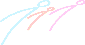 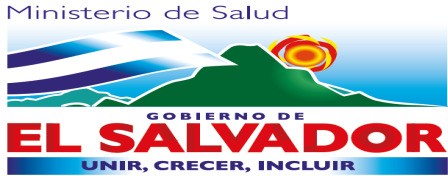 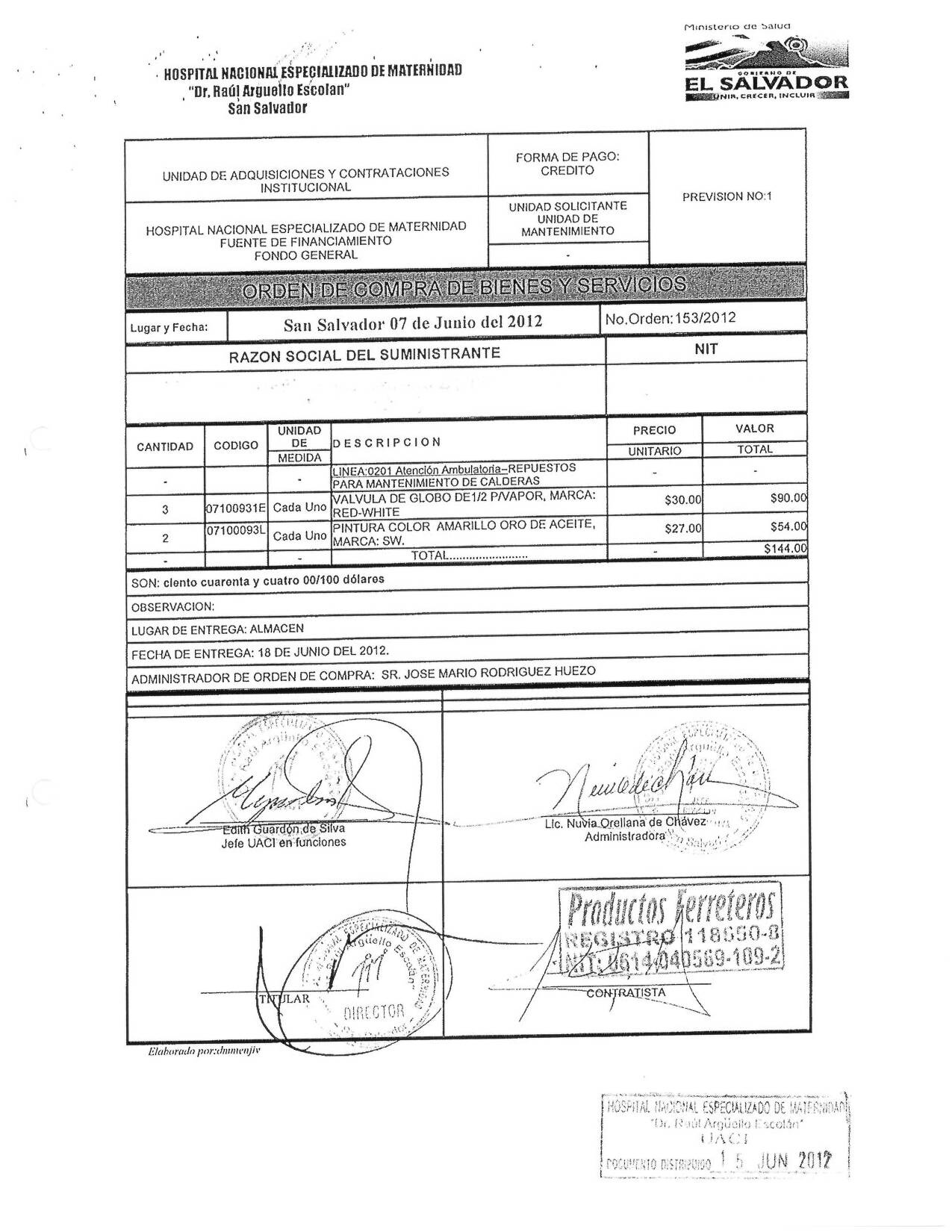 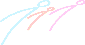 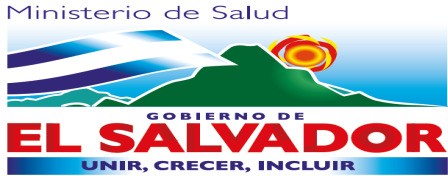 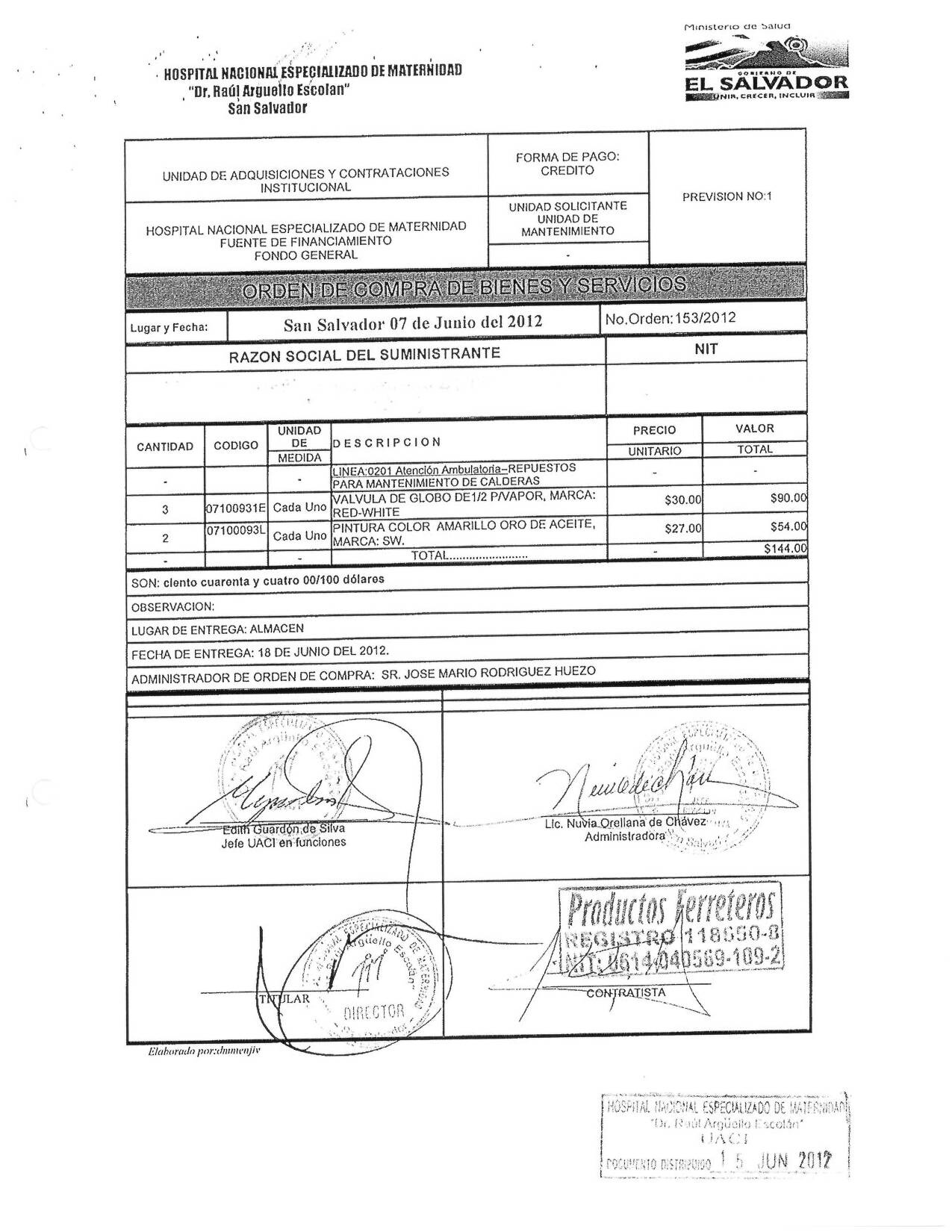 UNIDAD DE ADQUISICIONES Y CONTRATACIONES INSTITUCIONALUNIDAD DE ADQUISICIONES Y CONTRATACIONES INSTITUCIONALUNIDAD DE ADQUISICIONES Y CONTRATACIONES INSTITUCIONALUNIDAD DE ADQUISICIONES Y CONTRATACIONES INSTITUCIONALUNIDAD DE ADQUISICIONES Y CONTRATACIONES INSTITUCIONALUNIDAD DE ADQUISICIONES Y CONTRATACIONES INSTITUCIONALFORMA DE PAGO: CREDITOFORMA DE PAGO: CREDITOPREVISION NO:1PREVISION NO:1HOSPITAL NACIONAL ESPECIALIZADO DE MATERNIDAD FUENTE DE FINANCIAMIENTOFONDO GENERALHOSPITAL NACIONAL ESPECIALIZADO DE MATERNIDAD FUENTE DE FINANCIAMIENTOFONDO GENERALHOSPITAL NACIONAL ESPECIALIZADO DE MATERNIDAD FUENTE DE FINANCIAMIENTOFONDO GENERALHOSPITAL NACIONAL ESPECIALIZADO DE MATERNIDAD FUENTE DE FINANCIAMIENTOFONDO GENERALHOSPITAL NACIONAL ESPECIALIZADO DE MATERNIDAD FUENTE DE FINANCIAMIENTOFONDO GENERALHOSPITAL NACIONAL ESPECIALIZADO DE MATERNIDAD FUENTE DE FINANCIAMIENTOFONDO GENERALUNIDAD SOLICITANTE UNIDAD DE MANTENIMIENTOUNIDAD SOLICITANTE UNIDAD DE MANTENIMIENTOPREVISION NO:1PREVISION NO:1HOSPITAL NACIONAL ESPECIALIZADO DE MATERNIDAD FUENTE DE FINANCIAMIENTOFONDO GENERALHOSPITAL NACIONAL ESPECIALIZADO DE MATERNIDAD FUENTE DE FINANCIAMIENTOFONDO GENERALHOSPITAL NACIONAL ESPECIALIZADO DE MATERNIDAD FUENTE DE FINANCIAMIENTOFONDO GENERALHOSPITAL NACIONAL ESPECIALIZADO DE MATERNIDAD FUENTE DE FINANCIAMIENTOFONDO GENERALHOSPITAL NACIONAL ESPECIALIZADO DE MATERNIDAD FUENTE DE FINANCIAMIENTOFONDO GENERALHOSPITAL NACIONAL ESPECIALIZADO DE MATERNIDAD FUENTE DE FINANCIAMIENTOFONDO GENERAL--PREVISION NO:1PREVISION NO:1ORDEN DE COMPRA DE BIENES Y SERVICIOSORDEN DE COMPRA DE BIENES Y SERVICIOSORDEN DE COMPRA DE BIENES Y SERVICIOSORDEN DE COMPRA DE BIENES Y SERVICIOSORDEN DE COMPRA DE BIENES Y SERVICIOSORDEN DE COMPRA DE BIENES Y SERVICIOSORDEN DE COMPRA DE BIENES Y SERVICIOSORDEN DE COMPRA DE BIENES Y SERVICIOSORDEN DE COMPRA DE BIENES Y SERVICIOSORDEN DE COMPRA DE BIENES Y SERVICIOSLugar y Fecha:Lugar y Fecha:San Salvador 07 de Junio del 2012San Salvador 07 de Junio del 2012San Salvador 07 de Junio del 2012San Salvador 07 de Junio del 2012San Salvador 07 de Junio del 2012No.Orden:153/2012No.Orden:153/2012No.Orden:153/2012RAZON SOCIAL DEL SUMINISTRANTERAZON SOCIAL DEL SUMINISTRANTERAZON SOCIAL DEL SUMINISTRANTERAZON SOCIAL DEL SUMINISTRANTERAZON SOCIAL DEL SUMINISTRANTERAZON SOCIAL DEL SUMINISTRANTERAZON SOCIAL DEL SUMINISTRANTENITNITNITMARIO GUTIERREZ VALLADAREZ (PRODUCTOS FERRETEROS)MARIO GUTIERREZ VALLADAREZ (PRODUCTOS FERRETEROS)MARIO GUTIERREZ VALLADAREZ (PRODUCTOS FERRETEROS)MARIO GUTIERREZ VALLADAREZ (PRODUCTOS FERRETEROS)MARIO GUTIERREZ VALLADAREZ (PRODUCTOS FERRETEROS)MARIO GUTIERREZ VALLADAREZ (PRODUCTOS FERRETEROS)MARIO GUTIERREZ VALLADAREZ (PRODUCTOS FERRETEROS)CANTIDADCODIGOCODIGOUNIDAD DED E S C R I P C I O ND E S C R I P C I O ND E S C R I P C I O NPRECIOPRECIOVALORCANTIDADCODIGOCODIGOMEDIDAD E S C R I P C I O ND E S C R I P C I O ND E S C R I P C I O NUNITARIOUNITARIOTOTAL--LINEA:0201 Atención Ambulatoria--REPUESTOSLINEA:0201 Atención Ambulatoria--REPUESTOSLINEA:0201 Atención Ambulatoria--REPUESTOS--PARA MANTENIMIENTO DE CALDERASPARA MANTENIMIENTO DE CALDERASPARA MANTENIMIENTO DE CALDERAS---307100931E07100931ECada UnoVALVULA DE GLOBO DE1/2 P/VAPOR, MARCA:RED-WHITEVALVULA DE GLOBO DE1/2 P/VAPOR, MARCA:RED-WHITEVALVULA DE GLOBO DE1/2 P/VAPOR, MARCA:RED-WHITE$30.00$30.00$90.00207100093L07100093LCada UnoPINTURA COLOR AMARILLO ORO DE ACEITE,MARCA: SW.PINTURA COLOR AMARILLO ORO DE ACEITE,MARCA: SW.PINTURA COLOR AMARILLO ORO DE ACEITE,MARCA: SW.$27.00$27.00$54.00--TOTAL........................TOTAL........................TOTAL........................--$144.00SON: ciento cuarenta y cuatro 00/100 dólaresSON: ciento cuarenta y cuatro 00/100 dólaresSON: ciento cuarenta y cuatro 00/100 dólaresSON: ciento cuarenta y cuatro 00/100 dólaresSON: ciento cuarenta y cuatro 00/100 dólaresSON: ciento cuarenta y cuatro 00/100 dólaresSON: ciento cuarenta y cuatro 00/100 dólaresSON: ciento cuarenta y cuatro 00/100 dólaresSON: ciento cuarenta y cuatro 00/100 dólaresSON: ciento cuarenta y cuatro 00/100 dólaresOBSERVACION:OBSERVACION:OBSERVACION:OBSERVACION:OBSERVACION:OBSERVACION:OBSERVACION:OBSERVACION:OBSERVACION:OBSERVACION:LUGAR DE ENTREGA: ALMACENLUGAR DE ENTREGA: ALMACENLUGAR DE ENTREGA: ALMACENLUGAR DE ENTREGA: ALMACENLUGAR DE ENTREGA: ALMACENLUGAR DE ENTREGA: ALMACENLUGAR DE ENTREGA: ALMACENLUGAR DE ENTREGA: ALMACENLUGAR DE ENTREGA: ALMACENLUGAR DE ENTREGA: ALMACENFECHA DE ENTREGA: 18 DE JUNIO DEL 2012.FECHA DE ENTREGA: 18 DE JUNIO DEL 2012.FECHA DE ENTREGA: 18 DE JUNIO DEL 2012.FECHA DE ENTREGA: 18 DE JUNIO DEL 2012.FECHA DE ENTREGA: 18 DE JUNIO DEL 2012.FECHA DE ENTREGA: 18 DE JUNIO DEL 2012.FECHA DE ENTREGA: 18 DE JUNIO DEL 2012.FECHA DE ENTREGA: 18 DE JUNIO DEL 2012.FECHA DE ENTREGA: 18 DE JUNIO DEL 2012.FECHA DE ENTREGA: 18 DE JUNIO DEL 2012.ADMINISTRADOR DE ORDEN DE COMPRA: SR. JOSE MARIO RODRIGUEZ HUEZOADMINISTRADOR DE ORDEN DE COMPRA: SR. JOSE MARIO RODRIGUEZ HUEZOADMINISTRADOR DE ORDEN DE COMPRA: SR. JOSE MARIO RODRIGUEZ HUEZOADMINISTRADOR DE ORDEN DE COMPRA: SR. JOSE MARIO RODRIGUEZ HUEZOADMINISTRADOR DE ORDEN DE COMPRA: SR. JOSE MARIO RODRIGUEZ HUEZOADMINISTRADOR DE ORDEN DE COMPRA: SR. JOSE MARIO RODRIGUEZ HUEZOADMINISTRADOR DE ORDEN DE COMPRA: SR. JOSE MARIO RODRIGUEZ HUEZOADMINISTRADOR DE ORDEN DE COMPRA: SR. JOSE MARIO RODRIGUEZ HUEZOADMINISTRADOR DE ORDEN DE COMPRA: SR. JOSE MARIO RODRIGUEZ HUEZOADMINISTRADOR DE ORDEN DE COMPRA: SR. JOSE MARIO RODRIGUEZ HUEZOEdith Guardón de Silva Jefe UACI en funcionesEdith Guardón de Silva Jefe UACI en funcionesEdith Guardón de Silva Jefe UACI en funcionesEdith Guardón de Silva Jefe UACI en funcionesEdith Guardón de Silva Jefe UACI en funcionesLic. Nuvia Orellana de Chávez AdministradoraLic. Nuvia Orellana de Chávez AdministradoraLic. Nuvia Orellana de Chávez AdministradoraLic. Nuvia Orellana de Chávez AdministradoraLic. Nuvia Orellana de Chávez AdministradoraTITULARTITULARTITULARTITULARTITULARCONTRATISTACONTRATISTACONTRATISTACONTRATISTACONTRATISTA